ПОСТАНОВЛЕНИЕ__29.07.2019____                                                                                      № _____10/15___Об установлении тарифов на платные образовательные услуги муниципального бюджетного общеобразовательного учреждения                       «Средняя общеобразовательная школа № 3»В соответствии c Федеральным законом от 29.12.2012 № 273-ФЗ  «Об образовании в Российской Федерации», Федеральным законом от 06.10.2003 № 131-ФЗ «Об общих принципах организации местного самоуправления в Российской Федерации», Уставом муниципального образования «Город Глазов», решением Глазовской  городской  Думы   от 30.05.2012 № 193 «Об утверждении Порядка принятия решения об установлении тарифов на услуги, предоставляемые муниципальными предприятиями и учреждениями            и работы, выполняемые муниципальными предприятиями и учреждениями», постановлением Администрации города Глазова от 06.07.2012 № 10/17 «Об утверждении Методических рекомендаций по расчету тарифов на услуги и работы, оказываемые муниципальными предприятиями и учреждениями» и заключением отдела тарифной политики Администрации города Глазова от 22.07.2019 годаП О С Т А Н О В Л Я Ю:Установить прилагаемые тарифы на платные образовательные услуги муниципального бюджетного общеобразовательного учреждения «Средняя общеобразовательная школа № 3». Признать утратившим силу постановление Администрации города Глазова            от 03.08.2017 № 10/26 «Об установлении тарифов на платные образовательные услуги муниципального бюджетного общеобразовательного учреждения «Средняя общеобразовательная школа № 3».3. Настоящее постановление подлежит официальному опубликованию и вступает           в силу с 01 сентября 2019 года.4. Контроль за исполнением настоящего постановления возложить на заместителя Главы Администрации города Глазова  по социальной политике.                                                                                                                   Приложение  к  постановлению       Администрации города Глазова      от__29.07.2019_ №_10/15_Тарифы на платные образовательные услугимуниципального бюджетного общеобразовательного учреждения«Средняя общеобразовательная школа № 3»Администрация муниципального образования «Город Глазов» (Администрация города Глазова)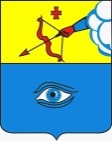  «Глазкар» муниципал кылдытэтлэн Администрациез(Глазкарлэн Администрациез)Глава города Глазова                  С.Н. Коновалов№ п/пНаименование  услугНаименование  услугТариф, рублей                в месяцОбучение на курсах:Обучение на курсах:1.«Подготовительные курсы для дошкольников»  «Подготовительные курсы для дошкольников»  660,00Обучение специальным дисциплинам:Обучение специальным дисциплинам:2.«Логика» в 1-4 классах«Логика» в 1-4 классах153,003.«Занимательный английский» в 1-4 классах«Занимательный английский» в 1-4 классах220,004.«Игровые задачи по информатике» в 1-4 классах«Игровые задачи по информатике» в 1-4 классах345,005.«Решение трудных задач по математике» в 1-4 классах«Решение трудных задач по математике» в 1-4 классах153,006.«Обработка информации на ПК» в 5-9 классах«Обработка информации на ПК» в 5-9 классах390,007.«Решение трудных задач по математике» в 5-8 классах«Решение трудных задач по математике» в 5-8 классах220,008.«Решение трудных задач по  математике» в 9 классах«Решение трудных задач по  математике» в 9 классах325,009.«Решение трудных задач по математике» в 10-11 классах«Решение трудных задач по математике» в 10-11 классах325,0010.«Решение трудных задач по физике» в 5-9 классах«Решение трудных задач по физике» в 5-9 классах155,0011.«Решение трудных задач по физике» в 10-11 классах«Решение трудных задач по физике» в 10-11 классах200,00Заместитель Главы Администрации города Глазова          по социальной политике							 Начальник отдела тарифной политики 					    Заместитель Главы Администрации города Глазова          по социальной политике							 Начальник отдела тарифной политики 					      О.В. СтанкевичМ.М. Петрова  О.В. СтанкевичМ.М. Петрова